Приложение 1Раздаточный материал для командКириллическая азбука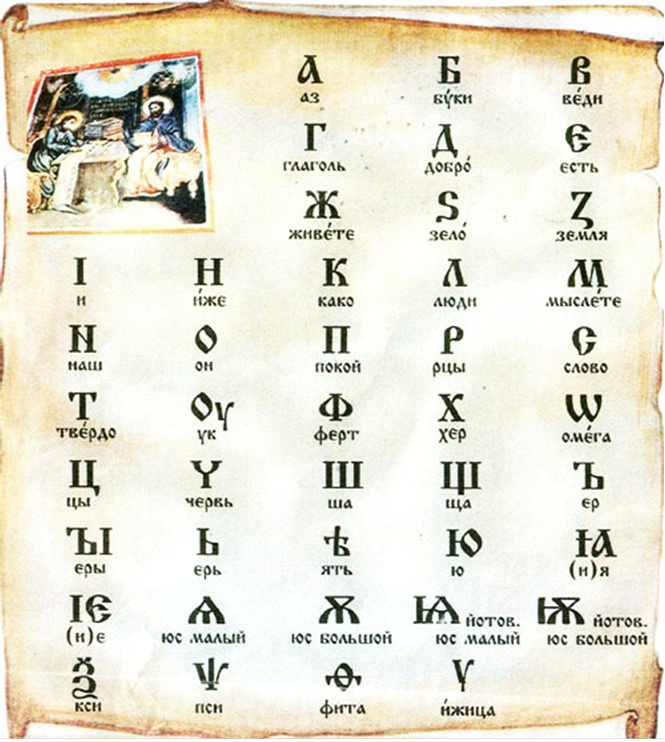 Таблица для конкурса «Блицтурнир»Таблица чисел для конкурса «Математика в буквах»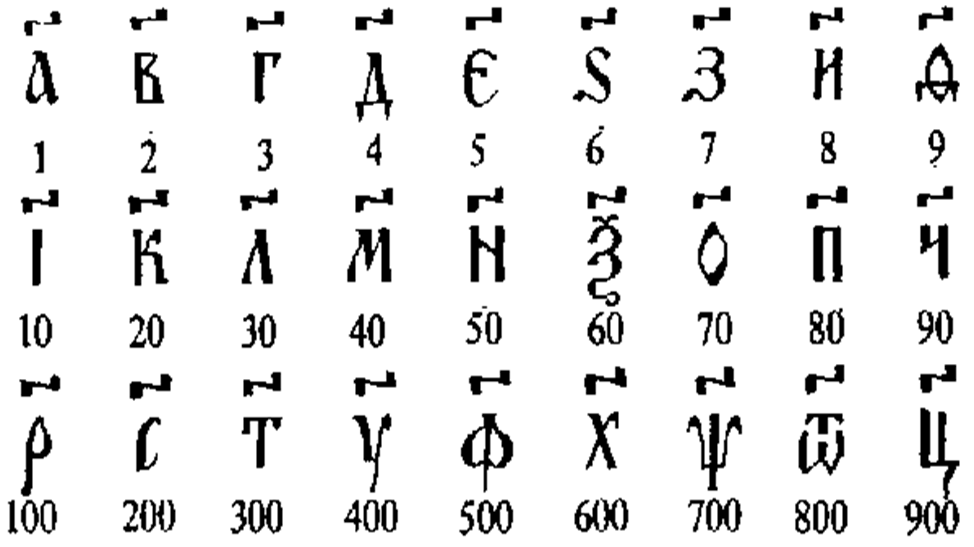 Текст для «Конкурса каллиграфов» Язык — это история народа. Язык — это путь цивилизации и культуры... Поэтому-то изучение и сбережение русского языка является не праздным занятием от нечего делать, но насущной необходимостью. Александр Иванович КупринТекст для «Конкурса переводчиков»Его же умеючи, того не забывайте доброго, а его же не умеючи, а тому ся учите, яко же бо отець мой, дома седя, изумеяше 5 языкъ, в томъ бо честь есть от инехъ земль. Леность бо всему мати: еже умееть, то забудеть, а его же не умееть, а тому ся не учить.112233445566778899110111112113114